Р Е Ш Е Н И Ечетвертой сессии Совета депутатов четвертого созыва «30»  марта 2017 года  		           с. Усть-Мута			          № 4-3Об внесении изменений и дополнений в Положения о налоговых льготах, предоставляемых инвесторам на территории МО  Усть-Мутинское сельское поселение        В целях повышения эффективности экономического развития МО  Усть-Мутинское сельское поселение для стимулирования инвестиционной активности предпринимателей, Совет депутатов Усть-Мутинского сельского поселения                                                      РЕШИЛ:1)      Пункт 2 раздела «права инвесторов» изложить в новой редакции:2. Решение о предоставлении инвесторам льгот по налоговым платежам, зачисляемым в бюджет Усть-Мутинского сельского поселения, принимается Советом депутатов Усть-Мутинского сельского, пределах его компетенции.2)  Пункт 1 раздела «Документы необходимые для заключения договора» изложить в новой редакции:2 Сельская администрация Усть-Мутинского сельского поселения совместно с районной финансово-экономической службой  рассматривает документы, предусмотренные пунктом 1 настоящей статьи, и готовит мотивированное решение о заключении либо об отказе в заключении договора инвестирования.3) Исключить из пункта 1 раздела «Документы необходимые  для заключения договора об инвестировании» подпункт: справку из налогового органа (по месту постановки на налоговый учет) об отсутствии недоимки   по налогам в бюджеты всех уровней;Настоящее решение вступает в силу со дня его опубликования  (обнародования).Контроль  за исполнением  данного решения   оставляю за собой . Глава Усть-Мутинскогосельского поселения                                                 В.А.Тоедов                                                                                                                  Утверждено                                                                                              Решением  Усть-Мутинского сельского                                                                                    Совета народных депутатов                                                                          От 28.12.2016    № 3-6ПОЛОЖЕНИЕо налоговых льготах  предоставляемых инвесторамна территории Усть-Мутинского сельского поселенияНастоящее Положение разработано в соответствии с Налоговым Кодексом Российской Федерации и Законом Республики Алтай «Об инвестиционной деятельности и налоговых льготах инвесторам на территории Республики Алтай »  Настоящее Положение распространяется на всех субъектов инвестиционной деятельности, реализующих инвестиционные проекты на территории Усть-Мутинского сельского поселения.                                                     ПРАВА ИНВЕСТОРОВ НА ЛЬГОТЫДля целей настоящего Положения используются определения «инвестор» и «субъект инвестиционной деятельности», данные статьей 4 Федерального Закона от 25 февраля 1999 №39-ФЗ «Об инвестиционной деятельности в Российской Федерации, осуществляемой в форме капитальных вложений»,           Все инвесторы на территории Усть-Мутинского сельского поселения имеют равные права на осуществление инвестиционной деятельности.Решение о предоставлении инвесторам льгот по налоговым платежам, зачисляемым в бюджет Усть-Мутинского сельского поселения, принимается Советом депутатов Усть-Мутинского сельского, пределах его компетенции.Взаимоотношения субъектов инвестиционной деятельности, возникающие в связи с реализацией инвестиционных проектов и предоставлением льгот по платежам в местный бюджет, регулируются законодательством Российской Федерации, а также договором об инвестировании (далее – Договор).Договор с субъектом инвестиционной деятельности заключается администрацией не позднее 31 декабря текущего финансового года.                                 ДОКУМЕНТЫ, НЕОБХОДИМЫЕ ДЛЯ ЗАКЛЮЧЕНИЯДОГОВОРА ОБ ИНВЕСТИРОВАНИИВ целях заключения Договора налогоплательщик в срок до 1 июня текущего финансового года представляет в администрацию муниципального образования следующие документы:- обращение о заключении договора инвестирования;- инвестиционный проект с экспертным заключением организации, имеющей право на осуществление данного вида деятельности;- документы, подтверждающие финансовое состояние предприятий, учреждений и организаций (баланс, приложение к балансу, справки к отчету о финансовых результатах);- расчет налога, подлежащего зачислению в местный бюджет за предыдущий налоговый период;- расчет суммы выпадающих доходов.2. Сельская администрация Усть-Мутинского сельского поселения совместно с районной финансово-экономической службой  рассматривает документы, предусмотренные пунктом 1 настоящей статьи, и готовит мотивированное решение о заключении либо об отказе в заключении договора инвестирования.3. Отрицательное решение может последовать в случае представления налогоплательщиком документов с нарушением требований, установленных настоящим положением.4. В случае принятия отрицательного решения уполномоченный орган информирует об этом налогоплательщика в письменной форме с указанием причин, послуживших основанием для принятия такого решения.5. Общий срок рассмотрения обращения и принятия решения о заключении договора инвестирования не должен превышать 1 месяца со дня поступления обращения.                                             ЛЬГОТЫ  ИНВЕСТОРАМ1. Предприятиям и организациям всех форм собственности, осуществляющим создание новых, реконструкцию, модернизацию существующих производств и реализующих инвестиционные проекты, земельный налог снижается на 50% в части суммы налога, зачисляемого в местный бюджет, с земельных участков в утвержденных в установленном порядке границах, не переданных в доверительное управление, аренду или иное пользование третьим лицам и используемых на срок реализации инвестиционного проекта, но не более пяти лет со дня начала финансирования инвестиционного проекта.Российская ФедерацияАдминистрацияУсть-Мутинского  сельского поселенияУсть-Канского районаРеспублики Алтай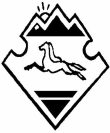 Россия ФедерациязынынАлтай РеспубликазынынКан-Оозы аймагынынМоты-Оозы jурт jеезенин администрациязы